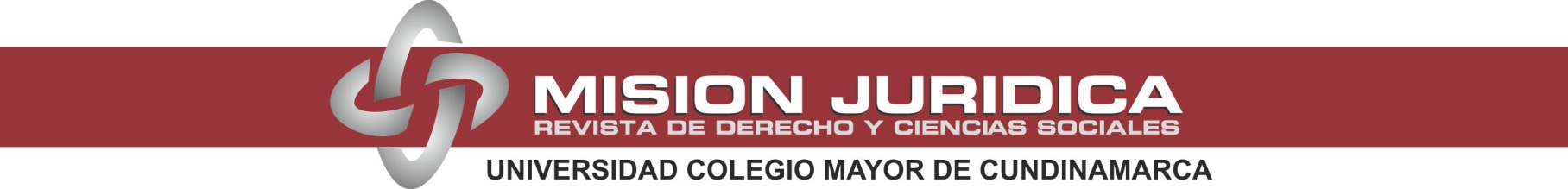 ISSUE No. 13Editor: 	Orlando Solano Bárcenas. 	           misionjuridica@unicolmayor.edu.co         		orsobar@hotmail.com		Cel.: 315 356 43 30GUIDELINES FOR PEER REVEWER:TITLE OF THE ARTICLE:FORM RECEIVED: DAY ____ MONTH ___ YEAR _____SENT: DAY ____ MONTH ___ YEAR _____EVALUATION: SCORE OVER 100.A percentage from 1 to 10 will be applied to each factor.    QUALIFICATION:   ______________     OVER 100CLASIFICACION DEL ARTÍCULO EVALUADOEl artículo debe ceñirse a una de estas categorías: 1. Article of scientific and technological research: Document that presents in a detailed manner the original results of the investigation projects. The structure contains: title, summary, key words, introduction, methodology, results, discussion, conclusion, bibliographic references.  2. 2-	Reflection article: Document that presents the results of an investigation from an analytical, interpretative perspective and with a review from the author about a specific subject with first hand sources. The structure contains: title, summary, key words, introduction, methodology, theoretical discussion or content of reflection, conclusion, bibliographic references.3. 3-	Article of review: Document consequence of an investigation where the results of published or unpublished investigations on a specific field are analyzed or integrated with the purpose of giving account in the advances and tendencies development. It is characterized for having a bibliographic support of no less than 50 references. The structure is the same as the article of scientific research.The article belongs to classification: __________ (specify if 1, 2 or 3)APPROVED: 	Excellent 	__________			Good   	_________			Acceptable	__________APPROVED WITH CHANGES: 		_________REJECTED					_________OBSERVATIONS:PEER REVIEWER:Name: ________________________________________Date of birth:       ____________Identity document:	____________E-mail address:    ___________________Address:	 ___________________phone number:	_______________________Undergraduate and postgraduate studies: Recent publications:	Additional information that you like to supply:  Thank you!  ÍtemAspecto a EvaluarPorcentaje de 1 a 101The title of the article is relevant2The writing is limited to the following specifications:Summary Spanish; keywords; abstract ; key -words ; introduction; methodology; results; conclusions and bibliography3The wording of the article is appropriate4The article has thematic coverage 5The article contains new concepts6This article contributes to the development of the area7The sources of information are updated8The sources of information are sufficient9Has been properly cited information sources10The methodology used has been correct